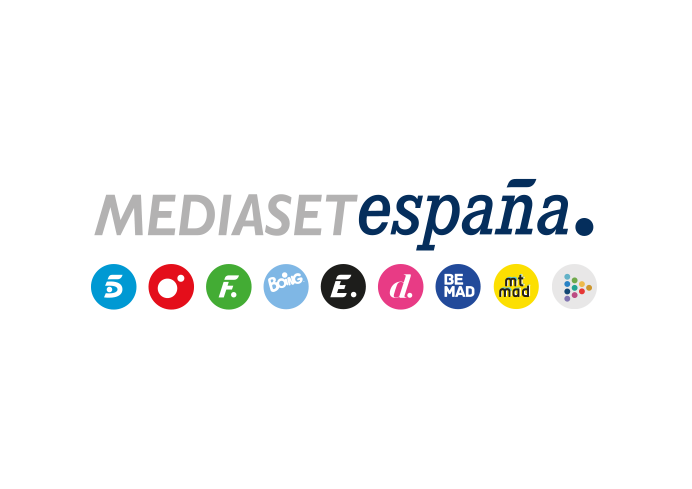 Madrid, 23 de agosto de 2019‘Viajeros Cuatro’ se traslada a Colombia para descubrir Cartagena de IndiasMostrará este domingo (21:25h.) los barrios más emblemáticos de la antigua ciudad colonial, declarada Patrimonio Histórico de la Humanidad, y visitará la península de Barú, las islas del Rosario y el parque natural Corales del Rosario.Pasado colonial, playas de arena blanca y buena gastronomía. Cartagena de Indias, ciudad declarada Patrimonio Histórico de la Humanidad por la UNESCO en 1984, es uno de los enclaves más espectaculares de Colombia y el destino de la próxima entrega de ‘Viajeros Cuatro’, que la cadena emitirá este domingo 25 de agosto a las 21:25 horas.El equipo encabezado por el reportero Lucas Goikoetxea conocerá a Nico Vicente, un español afincado allí que le enseñará enclaves turísticos imprescindibles como la antigua ciudad amurallada y las casonas coloniales. Además, junto a la youtuber Cirle, al frente del proyecto “pelo bueno” que reivindica la estética afro, visitarán el Mercado de Bazurto, donde descubrirán la “calidad humana del cartagenero” y el carácter divertido de sus vendedores. Allí probarán las verduras, legumbres y fruta típica, como el tamarindo y el borojó, antes de concluir el día bailando la famosa champeta, género musical propio de los barrios afrodescendientes.También descubrirá el bohemio barrio de Getsemaní de la mano de una de sus vecinas. Antiguamente habitado por esclavos, ahora se mantiene como una de las zonas que mejor conserva sus raíces, cubierto de grafitis y simbología vinculada a Gabriel García Marquez. Además, se ha convertido en lugar de peregrinaje para mochileros que buscan un ambiente hipster y precios asequibles en sus modernos hostels. Una forma de vida que contrasta con la de un inversor español, con el que el programa recorrerá el Barrio de Bocagrande, en el que destacan los rascacielos en primera línea de playa con impresionantes vistas en los que viven las personalidades más influyentes de la ciudad.La barrera de coral más grande de ColombiaJunto al publicista Xuereb visitarán los túneles del Castillo de San Felipe de Barajas, fortificación con sorprendentes vistas de la ciudad vieja, la parte más moderna y la isla de Manga, antes de disfrutar de la puesta de sol en Café del Mar. También degustarán las típicas arepas colombianas en los puestos callejeros del centro y visitará la Playa Blanca, en la Península de Barú, popular por sus alojamientos en cabañas, y las Islas del Rosario, de arena blanca y aguas cristalinas. Además, se trasladarán hasta el parque natural Corales del Rosario, que acoge la barrera de coral más grande de Colombia y ecosistemas submarinos habitados por cientos de animales únicos; navegarán en el catamarán más grande del Caribe y acudirán a Cholón, playa en la que los barcos amarran en busca de comida típica y fiesta caribeña.Recomendaciones para visitar Cartagena de IndiasEl site oficial de ‘Viajeros Cuatro’ también proporcionará información detallada sobre lugares turísticos de interés, así como recomendaciones gastronómicas y de alojamientos. 